Постановление Правительства РФ от 6 марта 2015 г. N 202 "Об утверждении требований к антитеррористической защищенности объектов спорта и формы паспорта безопасности объектов спорта" (с изменениями и дополнениями)РазвернутьПостановление Правительства РФ от 6 марта 2015 г. N 202 "Об утверждении требований к антитеррористической защищенности объектов спорта и формы паспорта безопасности объектов спорта" (с изменениями и дополнениями) Требования к антитеррористической защищенности объектов спорта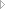 Форма паспорта безопасности объектов спортаПостановление Правительства РФ от 6 марта 2015 г. N 202
"Об утверждении требований к антитеррористической защищенности объектов спорта и формы паспорта безопасности объектов спорта"С изменениями и дополнениями от:23 июля 2016 г.В соответствии с пунктом 4 части 2 статьи 5 Федерального закона "О противодействии терроризму" Правительство Российской Федерации постановляет:1. Утвердить прилагаемые:требования к антитеррористической защищенности объектов спорта;форму паспорта безопасности объектов спорта.2. Разъяснения о порядке применения требований, утвержденных настоящим постановлением, даются Министерством спорта Российской Федерации.3. Министерству спорта Российской Федерации в 6-месячный срок утвердить:методические указания по порядку проведения обследования и категорирования объектов спорта;методические указания по порядку составления паспорта безопасности объектов спорта.Требования
к антитеррористической защищенности объектов спорта
(утв. постановлением Правительства РФ от 6 марта 2015 г. N 202)С изменениями и дополнениями от:23 июля 2016 г.I. Общие положенияИнформация об изменениях:Постановлением Правительства РФ от 23 июля 2016 г. N 711 пункт 1 изложен в новой редакцииСм. текст пункта в предыдущей редакции1. Настоящие требования устанавливают обязательные для выполнения организационные, инженерно-технические, правовые и иные мероприятия по обеспечению антитеррористической защищенности объектов недвижимого имущества и комплексов недвижимого имущества, специально предназначенных для проведения физкультурных мероприятий и (или) спортивных мероприятий (далее - объекты спорта), включая проведение категорирования объектов спорта, осуществление контроля за выполнением настоящих требований и разработку паспорта безопасности объектов спорта.2. Ответственность за обеспечение антитеррористической защищенности объекта спорта возлагается на руководителя юридического лица, являющегося собственником объекта спорта или использующего его на ином законном основании, или физическое лицо, являющееся собственником объекта спорта или использующее его на ином законном основании (далее - ответственное лицо), если иное не установлено законодательством Российской Федерации.3. Обеспечение антитеррористической защищенности объектов спорта осуществляется за счет средств лиц, являющихся собственниками объектов спорта или использующих объекты спорта на ином законном основании, если иное не установлено законодательством Российской Федерации.II. Категорирование объектов спорта4. В целях установления дифференцированных требований по обеспечению антитеррористической защищенности объектов спорта осуществляется их категорирование.Категорирование объектов спорта осуществляется на основании оценки состояния защищенности объектов спорта, учитывающей степень потенциальной опасности и угрозы совершения террористических актов на объектах спорта, а также масштабов возможных последствий их совершения.Информация об изменениях:Постановлением Правительства РФ от 23 июля 2016 г. N 711 в пункт 5 внесены измененияСм. текст пункта в предыдущей редакции5. Степень угрозы совершения террористического акта определяется на основании данных о совершенных и предотвращенных террористических актах на территории субъекта Российской Федерации, на которой располагается объект спорта. Возможные последствия совершения террористического акта на объекте спорта определяются на основании прогнозных показателей о количестве людей, которые могут погибнуть или получить вред здоровью, о возможном материальном ущербе и ущербе окружающей природной среде в районе нахождения объекта спорта.Количество совершенных и предотвращенных террористических актов на территории субъекта Российской Федерации, на которой располагается объект спорта, принимается равным числу зарегистрированных преступлений соответствующего вида согласно данным государственной статистики.Прогнозный показатель возможного экономического ущерба в результате возможных последствий совершения террористического акта на объекте спорта принимается равным балансовой стоимости объекта спорта.Прогнозный показатель количества людей, которые могут погибнуть или получить вред здоровью в результате возможных последствий совершения террористического акта на объекте спорта, принимается равным сумме единовременной пропускной способности объекта спорта и количества стационарных зрительских мест объекта спорта, указанным в проектной документации на объект спорта. Если единовременная пропускная способность объекта спорта не указана в проектной документации на объект спорта, она принимается равной единовременному (в течение одного занятия) нормативному количеству людей, занимающихся видом спорта, для которого создан объект спорта. В случае возможности проведения на объекте спорта одновременных занятий по нескольким видам спорта единовременная пропускная способность объекта спорта рассчитывается как сумма единовременных пропускных способностей спортивных помещений по каждому виду спорта.6. Для проведения категорирования объекта спорта решением ответственного лица создается комиссия по обследованию и категорированию объекта спорта (далее - комиссия), к работе которой могут привлекаться представители территориального органа безопасности и территориального органа Министерства внутренних дел Российской Федерации (по согласованию).Информация об изменениях:Постановлением Правительства РФ от 23 июля 2016 г. N 711 раздел II дополнен пунктом 6.16.1. Комиссия создается:а) в отношении функционирующих (эксплуатируемых) объектов спорта - не позднее 1 сентября 2016 г.;б) при вводе в эксплуатацию нового объекта спорта - в течение 4 месяцев со дня окончания необходимых мероприятий по его вводу в эксплуатацию;в) при актуализации паспорта безопасности объекта спорта - в течение 4 месяцев со дня принятия решения об актуализации паспорта безопасности объекта спорта.Информация об изменениях:Постановлением Правительства РФ от 23 июля 2016 г. N 711 в пункт 7 внесены измененияСм. текст пункта в предыдущей редакции7. По результатам обследования объекта спорта комиссия не позднее одного месяца со дня ее создания принимает решение об отнесении объекта спорта к конкретной категории опасности.8. В зависимости от степени угрозы совершения на объектах спорта террористических актов и возможных последствий их совершения и с учетом оценки состояния защищенности объектов спорта устанавливаются следующие категории опасности объектов спорта:а) объекты спорта первой категории опасности:объект спорта, расположенный на территории субъекта Российской Федерации, в котором в течение последних 12 месяцев совершено (предприняты попытки к совершению) 5 и более террористических актов;объект спорта, в результате совершения террористического акта на котором прогнозируемое количество пострадавших составит более 500 человек;объект спорта, в результате совершения террористического акта на котором прогнозируемый размер экономического ущерба составит более 500 млн. рублей;Информация об изменениях:Постановлением Правительства РФ от 23 июля 2016 г. N 711 в подпункт "б" внесены измененияСм. текст подпункта в предыдущей редакцииб) объекты спорта второй категории опасности:объект спорта, расположенный на территории субъекта Российской Федерации, в котором в течение последних 12 месяцев совершено (предприняты попытки к совершению) от 3 до 4 террористических актов;объект спорта, в результате совершения террористического акта на котором прогнозируемое количество пострадавших составит от 101 до 500 человек;объект спорта, в результате совершения террористического акта на котором прогнозируемый размер экономического ущерба составит от 100 до 500 млн. рублей;Информация об изменениях:Постановлением Правительства РФ от 23 июля 2016 г. N 711 в подпункт "в" внесены измененияСм. текст подпункта в предыдущей редакциив) объекты спорта третьей категории опасности:объект спорта, расположенный на территории субъекта Российской Федерации, в котором в течение последних 12 месяцев совершено (предприняты попытки к совершению) от 1 до 2 террористических актов;объект спорта, в результате совершения террористического акта на котором прогнозируемое количество пострадавших составит от 31 до 100 человек;объект спорта, в результате совершения террористического акта на котором прогнозируемый размер экономического ущерба составит от 30 до 100 млн. рублей;г) объекты спорта четвертой категории опасности:объект спорта, расположенный на территории субъекта Российской Федерации, в котором в течение последних 12 месяцев не зафиксировано совершение (попытки к совершению) террористических актов;объект спорта, в результате совершения террористического акта на котором прогнозируемое количество пострадавших составит менее 30 человек;объект спорта, в результате совершения террористического акта на котором прогнозируемый размер экономического ущерба составит менее 30 млн. рублей.Информация об изменениях:Постановлением Правительства РФ от 23 июля 2016 г. N 711 в пункт 9 внесены измененияСм. текст пункта в предыдущей редакции9. Всем объектам спорта, кроме открытых плоскостных сооружений, присваивается категория опасности, соответствующая наивысшему количественному показателю любого из критериев категорирования, указанных в пункте 8 настоящих требований.Открытым плоскостным сооружениям присваивается четвертая категория опасности.При этом под открытым плоскостным сооружением понимается объект спорта, имеющий пространственно-территориальные границы, разметку и поверхность, подготовленную для проведения физкультурных и (или) спортивных мероприятий, не имеющий замкнутого периметра несущих стен и крыши, защищающих от атмосферных осадков участников физкультурных и (или) спортивных мероприятий. В составе открытого плоскостного сооружения могут быть стационарные зрительские места.10. На каждом объекте спорта независимо от его категории опасности выделяются потенциально опасные участки, совершение террористического акта на которых может привести к возникновению чрезвычайных ситуаций с опасными социально-экономическими последствиями, и (или) критические элементы, совершение террористического акта на которых приведет к прекращению нормального функционирования объекта спорта в целом, его повреждению или аварии на нем.Информация об изменениях:Постановлением Правительства РФ от 23 июля 2016 г. N 711 в пункт 11 внесены измененияСм. текст пункта в предыдущей редакции11. Результаты работы комиссии оформляются актом обследования и категорирования объекта спорта, который составляется в одном экземпляре, подписывается всеми членами комиссии и хранится вместе с первым экземпляром паспорта безопасности объекта спорта.В случае возникновения в ходе составления акта обследования и категорирования объекта спорта разногласий между членами комиссии решение принимается ответственным лицом. Члены комиссии, не согласные с принятым решением, подписывают акт обследования и категорирования объекта спорта с изложением своего особого мнения, которое приобщается к материалам обследования и категорирования объекта спорта.III. Мероприятия по обеспечению антитеррористической защищенности объектов (территорий)12. Для каждой категории опасности объектов спорта устанавливается комплекс мероприятий, соответствующий степени угрозы совершения террористического акта и его возможных последствий.13. Антитеррористическая защищенность объектов спорта обеспечивается путем осуществления мероприятий в целях:а) воспрепятствования неправомерному проникновению на объекты спорта, что достигается посредством:установления и осуществления на объектах спорта пропускного и внутриобъектового режимов;организации и осуществления охраны объектов (территорий);оснащения объектов (территорий) охранными инженерными средствами - инженерными заграждениями, конструкциями, другими инженерными средствами защиты от противоправных посягательств;обеспечения оснащенности объектов (территорий) техническими средствами охраны;б) выявления потенциальных нарушителей режимов, установленных на объектах спорта, и (или) признаков подготовки или совершения на них террористического акта, что достигается посредством:соблюдения на объектах спорта пропускного и внутриобъектового режимов;контроля за перемещением на объекты спорта предметов и грузов с целью выявления предметов и веществ, запрещенных к проносу и использованию в соответствии с подпунктом "м" пункта 5 Правил поведения зрителей при проведении официальных спортивных соревнований, утвержденных постановлением Правительства Российской Федерации от 16 декабря 2013 г. N 1156 "Об утверждении Правил поведения зрителей при проведении официальных спортивных соревнований";контроля за соблюдением лицами, находящимися на объектах спорта, требований антитеррористической защищенности;обеспечения круглосуточного непрерывного функционирования на объектах спорта охранной телевизионной системы (в случае ее наличия в соответствии с категорией опасности);в) пресечения попыток совершения террористических актов на объектах спорта, что достигается посредством:определения должностных лиц, ответственных за проведение мероприятий по обеспечению антитеррористической защищенности объектов спорта и их взаимодействия с территориальными органами безопасности и территориальными органами Министерства внутренних дел Российской Федерации;организации и осуществления профилактических мероприятий, направленных на устранение причин и условий совершения террористических актов на объектах спорта;обеспечения достаточного уровня подготовки должностных лиц и персонала объектов спорта к действиям по пресечению попыток совершения террористических актов на объектах спорта;г) минимизации возможных последствий и ликвидации угроз совершения террористических актов на объектах спорта, что достигается посредством:оперативного оповещения и проведения эвакуации должностных лиц и персонала, а также посетителей объекта спорта в случае угрозы совершения или совершения террористического акта на объекте спорта;обеспечения достаточного уровня подготовки должностных лиц и персонала объектов спорта по вопросам проведения эвакуации в случае угрозы совершения или совершения террористического акта на объекте спорта;своевременного информирования территориальных органов безопасности и территориальных органов Министерства внутренних дел Российской Федерации об угрозе совершения или о совершении террористического акта на объекте спорта.14. Инженерная защита объектов спорта осуществляется в соответствии с Федеральным законом "Технический регламент о безопасности зданий и сооружений" на всех этапах их функционирования (проектирование (включая изыскания), строительство, монтаж, наладка, эксплуатация, реконструкция, капитальный ремонт и утилизация (снос).15. В целях обеспечения необходимой степени антитеррористической защищенности с учетом присвоенной категории опасности объекты спорта первой - третьей категорий опасности оборудуются инженерно-техническими средствами охраны:Информация об изменениях:Постановлением Правительства РФ от 23 июля 2016 г. N 711 подпункт "а" изложен в новой редакцииСм. текст подпункта в предыдущей редакцииа) объекты спорта, отнесенные к первой категории опасности:системой экстренного оповещения сотрудников и посетителей объекта спорта о потенциальной угрозе возникновения или возникновении чрезвычайной ситуации;охранной телевизионной системой, позволяющей при необходимости идентифицировать лица посетителей;системой контроля управления доступом;стационарными металлообнаружителями или ручными металлоискателями;контрольно-пропускными пунктами (постами);б) объекты спорта, отнесенные ко второй категории опасности:системой экстренного оповещения сотрудников и посетителей объекта спорта о потенциальной угрозе возникновения или возникновении чрезвычайной ситуации;охранной телевизионной системой, позволяющей при необходимости идентифицировать лица посетителей;стационарными металлообнаружителями или ручными металлоискателями;контрольно-пропускными пунктами (постами);в) объекты спорта, отнесенные к третьей категории опасности:системой экстренного оповещения сотрудников и посетителей объекта спорта о потенциальной угрозе возникновения или возникновении чрезвычайной ситуации;охранной телевизионной системой;ручными металлоискателями.16. Объекты спорта, отнесенные к четвертой категории опасности, обеспечиваются инженерно-техническими средствами охраны по решению ответственных лиц с учетом степени угрозы совершения на них террористических актов.Информация об изменениях:Постановлением Правительства РФ от 23 июля 2016 г. N 711 в пункт 17 внесены измененияСм. текст пункта в предыдущей редакции17. Выбор и оснащение объектов спорта инженерно-техническими средствами охраны конкретных типов определяются в техническом задании на проектирование инженерно-технических средств охраны.По решению ответственных лиц объекты спорта могут оборудоваться инженерно-техническими средствами охраны более высокого класса защиты.Оснащение объектов спорта инженерно-техническими средствами охраны должно быть завершено в течение 3 лет со дня подписания акта обследования и категорирования объекта спорта, кроме объектов спорта, предназначенных для проведения мероприятий чемпионата мира по футболу FIFA 2018 года, Кубка конфедераций FIFA 2017 года, соответствующее оснащение которых должно быть завершено до начала проведения указанных мероприятий.18. При получении информации об угрозе совершения террористического акта ответственными лицами осуществляются мероприятия по обеспечению соответствующего режима усиления противодействия терроризму в целях своевременного и адекватного реагирования на возникающие террористические угрозы, предупреждения совершения террористических актов, направленных против объектов спорта.19. Режимы усиления противодействия терроризму предусматривают выполнение мероприятий, предусмотренных настоящими требованиями, в зависимости от степени угрозы совершения террористического акта и его возможных последствий, уровня террористической опасности, вводимого в пределах субъектов Российской Федерации и на отдельных участках территории Российской Федерации (объектах) в соответствии с Порядком установления уровней террористической опасности, предусматривающих принятие дополнительных мер по обеспечению безопасности личности, общества и государства, утвержденным Указом Президента Российской Федерации от 14 июня 2012 г. N 851 "О порядке установления уровней террористической опасности, предусматривающих принятие дополнительных мер по обеспечению безопасности личности, общества и государства".IV. Порядок информирования об угрозе совершения или о совершении террористического акта на объекте спорта20. При получении информации (в том числе анонимного характера) об угрозе совершения или о совершении террористического акта на объекте спорта ответственные лица незамедлительно информируют территориальные органы безопасности и территориальные органы Министерства внутренних дел Российской Федерации по месту нахождения объекта спорта.21. При наличии достоверной информации о возможном террористическом акте все физические лица, находящиеся на объекте спорта, информируются об этом в кратчайшие сроки с соответствующими инструкциями о правилах поведения в данной обстановке.22. Оповещение и информирование всех физических лиц, находящихся на объекте спорта, об угрозе совершения или о совершении террористического акта, должны осуществляться по системе оповещения.23. Ответственные лица при получении информации об угрозе совершения или о совершении террористического акта на объекте спорта обязаны:а) обеспечить беспрепятственную и безопасную эвакуацию физических лиц с объекта спорта с учетом прибывающих подразделений реагирования, которые будут размещаться на этой территории;б) организовать взаимодействие и оказывать содействие территориальным органам безопасности и территориальным органам Министерства внутренних дел Российской Федерации при осуществлении мероприятий по пресечению террористического акта, обезвреживанию террористов, минимизации последствий террористического акта;в) усилить контроль пропускного и внутриобъектового режимов объекта спорта, а также прекратить доступ людей и автотранспорта на объект спорта;г) исключить бесконтрольное пребывание на объекте спорта посторонних лиц.V. Порядок осуществления контроля за выполнением требований к антитеррористической защищенности объектов спорта24. Организация и осуществление контроля за выполнением настоящих требований на объектах спорта возлагаются на ответственных лиц.25. Контроль за выполнением настоящих требований осуществляется в виде проведения комплексных, контрольных и целевых проверок.26. Комплексные проверки антитеррористической защищенности объектов спорта проводятся на основании решения собственника объекта спорта с периодичностью:а) в отношении объектов первой категории опасности - не реже 1 раза в год;б) в отношении объектов второй категории опасности - не реже 1 раза в 2 года;в) в отношении объектов третьей категории опасности - не реже 1 раза в 3 года;г) в отношении объектов четвертой категории опасности - не реже 1 раза в 4 года.27. Продолжительность комплексной проверки объекта спорта не должна превышать 3 рабочих дня.28. Контрольная проверка проводится при необходимости по решению ответственных лиц в целях контроля устранения недостатков, выявленных в ходе комплексной проверки.Продолжительность контрольной проверки объекта спорта не должна превышать 2 рабочих дня.29. Целевые проверки проводятся комиссией в целях оперативной проверки выполнения настоящих требований при повышении уровня террористической опасности, вводимого в соответствии с Указом Президента Российской Федерации от 14 июня 2012 г. N 851 "О порядке установления уровней террористической опасности, предусматривающих принятие дополнительных мер по обеспечению безопасности личности, общества и государства".30. Продолжительность целевой проверки объекта спорта не должна превышать 2 рабочих дня.VI. Паспорт безопасности объекта спорта31. На каждый объект спорта комиссия составляет паспорт безопасности объекта спорта в течение 3 месяцев после проведения обследования и категорирования объекта спорта.32. Паспорт безопасности объекта спорта является информационно-справочным документом, в котором указываются сведения о соответствии объекта спорта требованиям по обеспечению его антитеррористической защищенности.33. Паспорт безопасности объекта спорта составляется в виде текстового документа с различными приложениями, являющимися неотъемлемой его частью.34. Паспорт безопасности объекта спорта является документом, содержащим служебную информацию ограниченного распространения, и имеет пометку "Для служебного пользования".35. Паспорт безопасности объекта спорта составляется в 3 экземплярах, согласовывается с руководителями территориального органа безопасности и территориального органа Министерства внутренних дел Российской Федерации по месту нахождения объекта спорта и утверждается ответственным лицом.36. Согласование паспорта безопасности объекта спорта осуществляется в срок, не превышающий 30 дней со дня представления его в соответствующие органы.37. Первый экземпляр паспорта безопасности объекта спорта хранится у ответственного лица, остальные экземпляры направляются в территориальный орган безопасности и территориальный орган Министерства внутренних дел Российской Федерации по месту нахождения объекта спорта.38. Паспорт безопасности подлежит актуализации в порядке, предусмотренном для его составления, в следующих случаях:а) изменение или установление нормативными правовыми актами Российской Федерации дополнительных требований по обеспечению антитеррористической защищенности населения и объектов спорта;б) изменение застройки территории объекта спорта или завершение работ по реконструкции объекта спорта;в) изменение профиля (вида экономической деятельности) объекта спорта;г) изменение схемы охраны объекта спорта, его дополнительное оснащение или перевооружение современными техническими средствами контроля, защиты, видеонаблюдения и т.д.;д) изменение собственника объекта спорта, его наименования или организационно-правовой формы;е) изменение персональных данных и состава должностных лиц, включенных в паспорт, и способов связи с ними;ж) изменение других фактических данных, содержащихся в паспорте.39. Актуализация паспорта безопасности объекта спорта осуществляется в течение 30 дней со дня возникновения обстоятельств, указанных в пункте 38 настоящих требований.40. Изменения вносятся во все экземпляры паспорта безопасности объекта спорта с указанием причин и даты их внесения.ГАРАНТ:См. данную форму в редакторе MS-WordФорма паспорта
безопасности объектов спорта
(утв. постановлением Правительства РФ от 6 марта 2015 г. N 202)ПАСПОРТ БЕЗОПАСНОСТИг. __________________________ 20___ г.                   I. Общие сведения об объекте спорта      1. ________________________________________________________________         (полное наименования объекта спорта, адрес места расположения,                                 телефоны, факсы)      2. ________________________________________________________________         (вид объекта спорта в соответствии с классификатором объектов                  спорта, утвержденным Минспортом России)      3. ________________________________________________________________                   (категория опасности объекта спорта)      4. ________________________________________________________________          (полное наименование юридического лица (фамилия, имя, отчество         физического лица), являющегося собственником объекта спорта или              использующего его на ином законном основании)      5. ________________________________________________________________         (государственный регистрационный номер в едином государственном         реестре юридических лиц для юридического лица (паспортные данные          физического лица), являющегося собственником объекта спорта или                 использующего его на ином законном основании)      6. ________________________________________________________________          (номер свидетельства и дата государственной регистрации права          собственности (хозяйственного ведения, оперативного управления,                                 договора аренды)      7. Количество посетителей ежедневно _______________________________                                             (в среднем (без зрителей)      8. Количество зрительских мест ____________________________________  II. Общие сведения о работниках и (или) об арендаторах объекта спорта      9. Количество  работников  на  объекте  спорта  согласно   штатному расписанию (или трудовым контрактам) по всем организациям,  использующим объект спорта, _________________________________________________________      10. Количество  работников,  привлеченных  по  договорам   подряда, ежедневно в среднем ____________________________________________________      11. Сведения об арендаторах, использующих объект спорта, ___________________________________________________________________________________         (наименование организации, адрес, характер деятельности)      12. Сведения о руководящем составе юридического  лица,  являющегося собственником объекта спорта или  использующего  его  на  ином  законном основании,  арендаторов,   использующих   объект   спорта     (по каждой организации), или  физическом  лице,  являющемся  собственником  объекта спорта или использующем его на ином законном основании13. Лицо, ответственное за безопасность на объекте спорта14. Перечень должностных лиц, имеющих доступ к настоящему паспорту безопасности, ________________________________________________________________________________________________________________________________________ __III. Сведения о потенциально опасных участках и (или) критических элементах объекта спорта15. Перечень потенциально опасных участков объекта спорта16. Перечень критических элементов объекта спорта17. Особенности расположения объекта спорта:а) географические_________________________________________________________________________ __б) геологические (особенности грунтов, если есть)_________________________________________________________________________ __в) гидрологические (наличие водоемов, нахождение в прибрежной зоне и прочее, если есть)_________________________________________________________________________ __г) транспортные коммуникации18. Наличие вокруг объекта спорта производств, населенных пунктов, жилых зданий и иных объектов массового скопления людей, примыкающих объекту, их размещение по отношению к объекту19. Недвижимое имущество, входящее в состав объекта спорта20. Системы электро-, газо- и энергоснабжения объекта спорта21. Сведения об опасных веществах и материалах, находящихся на объекте спорта:а) пожаро- и взрывоопасные вещества и материалыб) химически и биологически опасные вещества и материалыв) токсичные, наркотические, психотропные вещества, сильнодействующие яды и препаратыIV. Возможные последствия совершения террористического акта на объекте спорта22. Оценка последствий прекращения функционирования объекта спорта (включая отмену проведения запланированных официальных спортивных соревнований) _________________________________________________________________________________ __23. Оценка последствий повреждения элементов, механизмов, систем, оборудования, находящихся на объекте спорта, ____________________________________________________________________________________________________________ __24. Количество людей, которые могут погибнуть или получить вред здоровью, оцениваемое на основании единовременной пропускной способности объекта спорта и количества зрительских мест, ___________________________________________________________________________________________________________________________ __V. Силы и средства, привлекаемые для обеспечения антитеррористической защищенности объекта спорта25. Штатная численность подразделения охраны объекта спорта26. Численность привлеченного подразделения охраны объекта спорта по договоруVI. Меры по инженерно-технической, физической защите и пожарной безопасности объекта спорта27. Место расположения поста (пункта) безопасности (охраны) __________________________________________________________________________________________ __28. Технические средства обеспечения безопасности29. Сведения о средствах пожарной безопасности ____________________________________________________________________________________________________ __30. Порядок прохода, проезда лиц, транспортных средств через контрольно-пропускной пункт на объект спорта, и (или) критический элемент объекта спорта ______________________________________________________________________________________________________________________________________________ __31. Дополнительные виды связи, применяемые на объекте спорта в интересах обеспечения безопасности, _____________________________________________________________________________________________________________________________ __VII. Выводы и рекомендации_________________________________________________________________________ __VIII. Дополнительная информация с учетом особенностей объекта спорта_________________________________________________________________________ __Приложения: 1. План объекта спорта с обозначением его критических элементов (схемы коммуникаций, планы и экспликации отдельных зданий и сооружений или их частей).2. Схема организации охраны объекта спорта с указанием контрольно-пропускных пунктов, постов (пунктов) безопасности (охраны), маршрутов и режима патрулирования, мест расположения инженерно-технических средств охраны и средств пожарной безопасности, зон свободного доступа.3. График проведения на объекте спорта учений и тренировок, в том числе с привлечением подразделений органов федеральной службы безопасности и органов внутренних дел Российской Федерации (по согласованию), и основания для их проведения.4. Схема связи на объекте спорта.Составлен "___" ___________ 20___ г.Актуализирован "___" ___________ 20___ г.Причина актуализации _______________________________________

Система ГАРАНТ: http://base.garant.ru/70887294/#ixzz4IQH1VVZjПредседатель Правительства
Российской ФедерацииД. Медведев___________________(гриф или пометка)Экз. N _____УТВЕРЖДАЮУТВЕРЖДАЮУТВЕРЖДАЮ(руководитель юридического лица, являющегося собственником объекта спорта или использующего его на ином законном основании, или физическое лицо, являющееся собственником объекта спорта или использующее его на ином законном основании)(руководитель юридического лица, являющегося собственником объекта спорта или использующего его на ином законном основании, или физическое лицо, являющееся собственником объекта спорта или использующее его на ином законном основании)(руководитель юридического лица, являющегося собственником объекта спорта или использующего его на ином законном основании, или физическое лицо, являющееся собственником объекта спорта или использующее его на ином законном основании)(подпись)(ф.и.о.)"____" ______________ 20__ г."____" ______________ 20__ г."____" ______________ 20__ г.СОГЛАСОВАНО_______________________________(руководитель территориального органа безопасности)СОГЛАСОВАНО_______________________________(руководитель территориального органа безопасности)СОГЛАСОВАНО_______________________________(руководитель территориального органа безопасности)СОГЛАСОВАНО________________________________(руководитель территориального органа МВД России)СОГЛАСОВАНО________________________________(руководитель территориального органа МВД России)СОГЛАСОВАНО________________________________(руководитель территориального органа МВД России)________________(подпись)__________________(ф.и.о.)___________(подпись)_________________(ф.и.о.)"____" _______________ 20__ г."____" _______________ 20__ г."____" _______________ 20__ г."____" _______________ 20__ г."____" _______________ 20__ г."____" _______________ 20__ г.(наименование объекта спорта)ДолжностьФамилия, имя, отчествоТелефоныТелефоныТелефоныДолжностьФамилия, имя, отчествослужебныйдомашниймобильныйДолжностьФамилия, имя, отчествоТелефоныТелефоныТелефоныДолжностьФамилия, имя, отчествослужебныйдомашниймобильныйN п/пНаименование потенциально опасного участкаКонструктивные, технологические элементыХарактер возможной 
чрезвычайной ситуацииN п/пНаименование критического элементаКонструктивные, технологические элементыХарактер возможной 
чрезвычайной ситуацииN 
п/пВид транспорта
и транспортных коммуникацийНаименованиеРасстояние до транспортных коммуникаций, метровN п/пНаименование объектаХарактеристика(предназначение)Сторона и место расположенияРасстояние до объекта спорта, метровN п/пНедвижимое имуществоХарактеристика(предназначение)Место расположенияОписание (этажность, общая площадь)СистемаОсобенностиЭлектроснабжениеГазоснабжениеЭнергоснабжениеN 
п/пТипКоличество, кгНаименование элемента объектаКласс опасностиN 
п/пТипКоличество, кгНаименование элемента объектаКласс опасностиN 
п/пТипКоличество, кгНаименование элемента объектаКласс опасностиN п/пДолжностьЧисленность,человекN п/пДолжностьЧисленность,человекНаименование оборудованияМарка,модельКоличество, штукМесто размещенияЧлены комиссии:____________________(подпись)____________________(ф.и.о.)____________________(подпись)____________________(ф.и.о.)____________________(подпись)____________________(ф.и.о.)